КРЗ 1                             Кинематика	ф-81. 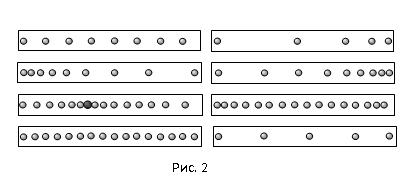   2. Ускорение показывает _______________ Ускорение обозначается________________Ускорение в СИ измеряют в ____________ Формула ускорения___________________3. В каком случае скорость тела уменьшается?4. 5.6. Перелет: Самолет покрывает расстояние от города А до города В в 1 час 20 минут. Однако обратный перелет он совершает за 80 минут. Как вы это объясните?